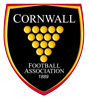 Cornwall FA Small Club Grant Scheme Application FormClub:Grounds/Facilities:Teams/Age Groups/Gender/Youth/Adult:Charter Standard Status: Awarded ____ Lapsed ____ Health Check ____ Working towards ____Name: Position Held within Club: Home Address: Email:  Telephone:  Briefly describe the project and how it will benefit your Club:Please outline in detail the estimated costs of the project (materials, labour etc): Cornwall FA (CFA) will fund this project on the following conditions: Funding is only ever offered “In-Principle” to applicants. At any point in the project, the CFA could temporarily halt the Development Fund payments if the agreed project outcomes or objectives are not being delivered. Payments will be made to cover any appropriate and reasonable project costs that had been accrued up to the point in which the project was halted. If a project is halted, the CFA Fund Manager will provide the reasons and evidence for such a decision to the CFA Funding Panel at their next meeting. The Funding Panel may well request the attendance of the applicant at such a hearing. It is at the discretion of the Funding Panel if the project is permanently stopped or if it is to be recommenced. Partnership funding must be used in its entirety in delivering the project. If a project fails to commence delivery or does not deliver in line with the agreed project scope, The CFA will request the repayment of any grant funding that the applicant has currently received. FA Charter Standard status is a pre-requisite to receive funding. The club must commit to achieve the award within 6 months or ensure they retain the award within the 2018/19 season and beyond. Failure to achieve/retain the award could result in the claw back of funding if applicable. Signed / Print Chairman’s name _______________________________________________________ Signed CFA representative_______________________________________________________ In order to process any application we will need the following details from the Club. The Club will be paid by a BACS transfer into the club bank account. Name of Bank ________________________________________________________________ Name as shown on Club bank account __________________________________________________ 8 Digit Account Number _________________________________________________________ Sort Code ____________________________________________________________________ Secretary Email Address ____________________________________________________________ Secretary Postal Address ____________________________________________________________ Please return the completed form to:Grace Dent, (Marketing and Communications Officer), Cornwall FA, Kernow House, Callywith Gate, Launceston Road, Bodmin PL31 2RQ or grace.dent@cornwallfa.com CFA OFFICIAL USE ONLYCS Club YES /NO 	Final Grant Award: £Authorising Name:Signature: Date: